ИРКУТСКАЯ ОБЛАСТЬТУЛУНСКИЙ РАЙОНДУМАПЕРФИЛОВСКОГО СЕЛЬСКОГО ПОСЕЛЕНИЯ РЕШЕНИЕ«04» мая  2022 г                                                                                     №151                                                            с. ПерфиловоО внесении изменений в программу  комплексного развития социальной инфраструктуры  Перфиловского сельского поселения на 2018-2032 гг., утвержденную решением Думы Перфиловскогосельского поселения от 08.06.2018г.  № 30В соответствии с Градостроительным кодексом Российской Федерации, Федеральным законом от 06.10.2003 г. №131-ФЗ «Об общих принципах организации местного самоуправления в Российской Федерации», Постановлением Правительства Российской Федерации от 25.12.2015г. № 1440 «О разработке  комплексных программ развития социальной инфраструктуры», руководствуясь статьёй 6, п. 8 Уставом Перфиловского муниципального образованияРЕШИЛА:1. Внести изменения в программу комплексного развития социальной инфраструктуры Перфиловского сельского поселения на период 2018-2032гг, утверждённую решением Думы Перфиловского сельского поселения от 08.06.2018г. № 30«Об утверждении программы комплексного развития социальной инфраструктуры Перфиловского сельского поселения», изложив в новой редакции.(прилагается) 2. Опубликовать настоящее решение в газете «Перфиловский вестник» и разместить на официальном сайте администрации Перфиловского сельского поселения и информационной –телекоммуникационной сети «Интернет».Глава Перфиловского сельского поселения                                                     С.Н.Риттер                                                                                                                              Приложениек решению Думы Перфиловского сельского поселенияот «___» __________  2022г. № ___Программа комплексного развития социальной инфраструктуры Перфиловского сельского поселения на 2018- 2032 годы1. ПаспортПрограммы комплексного развития социальной инфраструктурыПерфиловского сельского поселения на 2018- 2032 годыРаздел 1. ВведениеНеобходимость реализации закона №131-ФЗ от 06.10.2003г. «Об общих принципах организации местного самоуправления в Российской Федерации» актуализировала потребность местных властей в разработке эффективной стратегии развития не только на муниципальном уровне, но и на уровне отдельных сельских поселений.Стратегический план развития Перфиловского сельского поселения (далее поселение) отвечает потребностям проживающего населения и объективно происходящих на территории процессов. Программа комплексного развития социальной инфраструктуры Перфиловского сельского поселения (далее Программа) содержит чёткое представление о стратегических целях, ресурсах, потенциале и основных направлениях социального развития поселения на среднесрочную перспективу. Кроме того Программа содержит совокупность увязанных по ресурсам, исполнителям и срокам реализации мероприятий, направленных на достижение стратегических целей социального развития поселения.Цели развития поселения и программные мероприятия, а также необходимые для их реализации ресурсы, обозначенные в Программе, могут ежегодно корректироваться и дополняться в зависимости от ситуаций, изменения внутренних и внешних условий.Разработка настоящей Программы обусловлена необходимостью определить приоритетные по социальной значимости стратегические линии устойчивого развития поселения-доступные для потенциала территории, адекватные географическому, демографическому, экономическому, социально-культурному потенциалу перспективные и актуальные для поселения. Программа направлена на осуществление комплекса мер, способствующих стабилизации и развития экономики, повышению уровня занятости населения, решению социальных проблем.Главной целью Программы является повышение качества жизни населения, его занятости и самозанятости экономических, социальных и культурных возможностей на основе развития сельскохозяйственного производства, личных подсобных хозяйств, предпринимательства, хозяйств торговой инфраструктуры и сферы услуг. Благоприятные условия для жизни населения-это возможность полноценной занятости, получение устойчивых и высоких доходов, доступность широкого спектра социальных услуг, соблюдение высоких стандартов жизни.Для обеспечения условий успешного выполнения мероприятий Программы, необходимо на уровне поселения разработать механизмы, способствующие эффективному протеканию процесса реализации Программы. К числу таких механизмов относится совокупность необходимых нормативно-правовых актов, финансово-экономических, организационных, кадровых и других мероприятий, с оставляющих условия и предпосылки успешного выполнения мероприятий Программы и достижения целей социального развития поселения.Раздел 2. Характеристика существующего состояния социальной инфраструктуры2.1. Социально — экономическое состояние Перфиловского сельского поселения.Основными факторами, определяющими направления разработки Программы, являются:тенденции социально-экономического развития поселения, характеризующиеся незначительным повышением численности населения, развитием рынка жилья;состояние существующей системы транспортной инфраструктуры.Перфиловского муниципальное образование является единым экономическим, историческим, социальным, территориальным образованием, входит в состав Тулунского муниципального района Иркутской области. Понятия «сельское поселение», «поселение», «муниципальное образование» по тексту используются в равной мере для обозначения Перфиловского муниципального образования.Перфиловское муниципальное образование расположено в центральной части территории Тулунского муниципального района. Оно граничит с востока с Гадалейским муниципальным образованием, с юго-востока – с Евдокимовским муниципальным образованием, с юга – с Едогонским муниципальным образованием, с юго-запада - с Алгатуйским муниципальным образованием, с запада и северо-запада - с Мугунским муниципальным образовани-ем, (все - Тулунского муниципального района); с севера и северо-востока - с муниципальным образованием «город Тулун». Перфиловское муниципальное образование со статусом сельского поселения входит в состав Тулунского районного муниципального образования Иркутской области в соответствии с законом Иркутской области от 16.12.2004 г. № 98-оз «О статусе и границах муниципальных образований Тулунского района Иркутской области». В Перфиловское муниципальное образование входят село Перфилово, деревни Верхний Манут, Казакова, Нижний Манут и Петровск; все они относятся к сельским населенным пунктам. Административным центром Перфиловского муниципального образования является село Перфилово. По данным госстатистики, по состоянию на 01.01.2020 г. общая численность населения муниципального образования составила 1,17 тыс. чел. Территория Перфиловского сельского поселения в гра-ницах муниципального образования, установленных законом Иркутской области от 16.12.2004 г. № 98-оз, составляет 23 116,9 га, средняя плотность населения – около 5,1 чел./км2, что выше, чем в среднем по Иркутской области В состав территории Перфиловского муниципального образования входят земли населенного пункта: село Перфилово (административный центр), д.Казакова, д.Верхний Манут, д. Нижний Манут, д. Петровск. 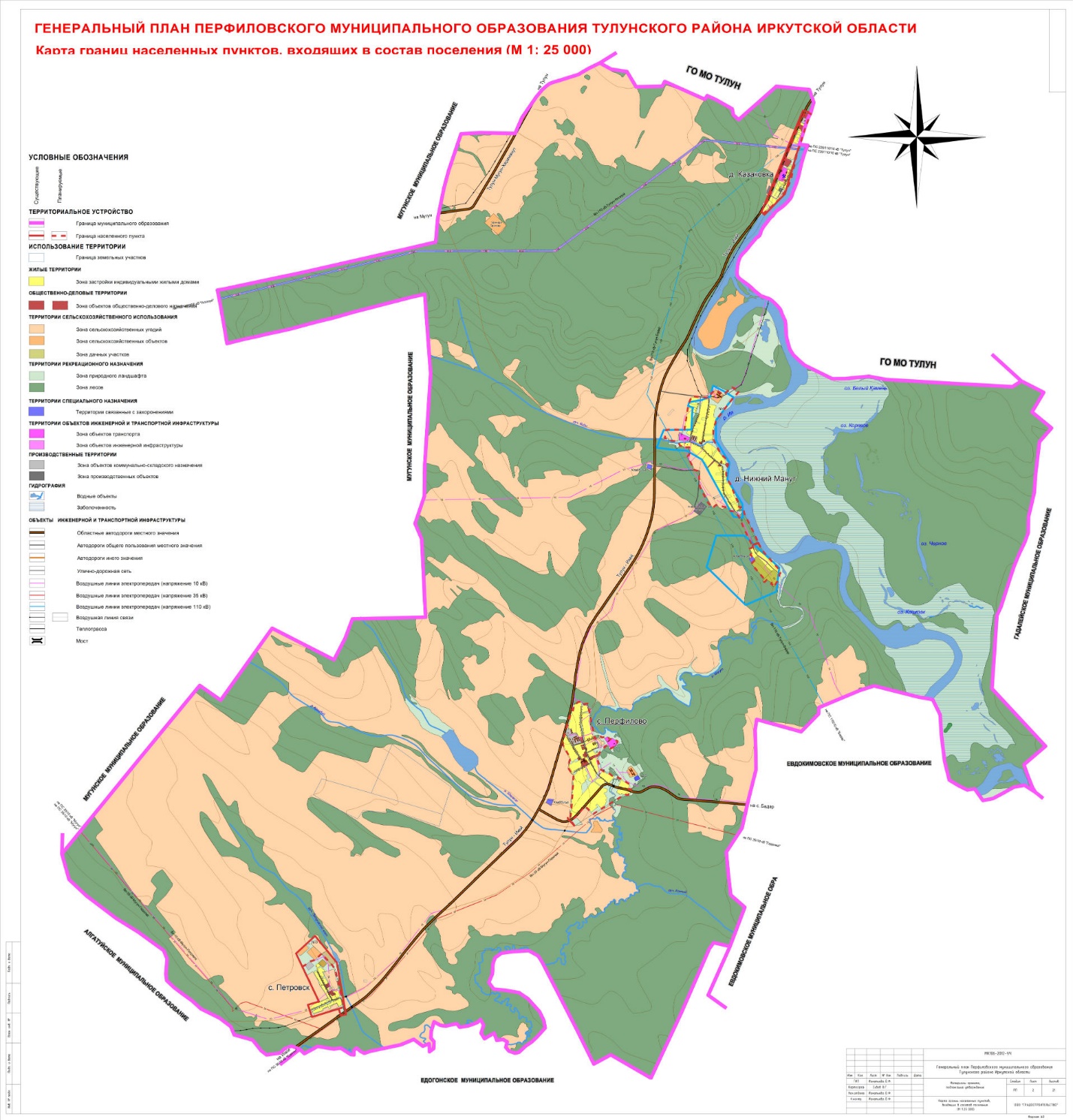           Современное использование территории Территория Перфиловского муниципального образования со статусом сельского по-селения в границах, установленных в соответствии с законом Иркутской области от 16.12.2004 г. № 98-оз «О статусе и границах муниципальных образований Тулунского района Иркутской области», составляет 23 116,9 га. Площадь застроенных территорий по состоянию на 01.01.2019 г. составила 494,1 га, или около 2,2% всех земель поселения. Ландшафтно-рекреационные территории занимают 55,7% площади, территории сельскохозяйственного назначения – 42,1% всех земель поселения. Территория с. Перфилово в существующих границах составляет 173,2 га. Застроен-ная территория занимает 141,0 га, или 81,4% всех земель в границах села. Площадь жилой зоны, формируемой индивидуальной усадебной застройкой с учреждениями образования, составляет 126,2 га, или 89,5% территории застройки. Объекты обслуживания в составе мно-гофункциональной общественно-деловой зоны и зоны специализированной общественной застройки размещаются на площади 1,9 га. Коммунально-складская зона занимает 6,4 га, объекты инженерной и транспортной инфраструктуры – 6,5 га, земли сельскохозяйственногоназначения – 3,1 га. На ландшафтно-рекреационную зону (в основном природные ландшаф-ты) приходится 29,1 га, в т.ч. 0,7 га плоскостных спортивных сооружений. Деревня Верхний Манут в настоящее время занимает 28,4 га. На зону застройки при-ходится 23,8 га, она представлена жилой зоной (13,7 га индивидуальной жилой застройки и 10,1 га садоводств). На ландшафтно-рекреационную зону (леса) приходится 4,6 га. Площадь д. Казакова в современных границах составляет 44,4 га. Территория за-стройки составляет 31,5 га (70,9% всех земель). Индивидуальная усадебная жилая застройка занимает 21,8 га, или 69,2% застроенной территории, коммунально-складская зона – 0,5 га, объекты обслуживания – 5,2 га, объекты инженерной и транспортной инфраструктуры – 4,0 га. На ландшафтно-рекреационную зону приходится 5,2 га, в т.ч. на плоскостные спортивные сооружения – 2,0 га. Земли сельскохозяйственного назначения занимают 7,7 га. Деревня Нижний Манут в границах населенного пункта в настоящее время занимает 187,3 га. Площадь застройки составляет 104,1 га, или 55,6% территории деревни. На жилую зону приходится 95,1 га (91,4% территории застройки). Объекты обслуживания занимают 1,0 га, производственная зона представлена участками сельскохозяйственных предприятий (4,8 га) и коммунально-складских объектов (1,4 га). Зона инженерной и транспортной инфра-структуры занимает 1,4 га. На ландшафтно-рекреационную зону (в основном леса и природ-ные ландшафты) приходится 39,6 га, из них спортивные сооружения занимают 0,5 га. Остальная территория - земли сельскохозяйственного назначения (43,6 га). Деревня Петровск располагается на 67,6 га. Территория застройки составляет 30,5 га (45,1% площади населенного пункта), она представлена жилой зоной (26,2 га, или 58,1% площади застройки), объектами обслуживания в составе многофункциональной обществен-но-деловой зоны и зоны специализированной общественной застройки (1,1 га), коммуналь-но-складскими и агропромышленными территориями (всего 3,2 га). Значительные террито-рии (35,7 га, или 52,8% площади деревни) занимают сельскохозяйственные угодья; на леса, спортивные сооружения и природные ландшафты приходится в сумме 1,4 га. Вне границ населенных пунктов площадь земель Перфиловского сельского поселения составляет 22 616,0 га, или 97,8% всей территории поселения. На застроенную территорию приходится 163,2 га или 0,7% всех межселенных земель. Она представлена промышленными (24,6 га), агропромышленными (19,2 га) территориями, а также участками инженерной и транспортной инфраструктуры (119,4 га). Преобладающую часть территории вне границ населенных пунктов (56,6%) занимают ландшафтно-рекреационные территории, в т.ч. леса (12 105,4 га), природные ландшафты (177,0 га), водные поверхности (515,6 га), а также зона отдыха (3,6 га). Значительные площади (9 648,2 га, или 42,7% межселенных территорий) занимают земли сельскохозяйственного использования, включающие 51,2 га садоводств.На зону специального назначения (кладбища) приходится 3,0 га.Анализ современного использования территории Перфиловского сельского поселения позволяет сделать вывод о его низкой эффективности, что обусловлено прежде всего ланд-шафтными особенностями местности. Преобладающую часть площади поселения занимают ландшафтно-рекреационные (12 881,5 га, или 55,7%) и сельскохозяйственные территории (9 738,3 га, или 42,1%). На жилую застройку, представленную индивидуальными домами с приусадебными участками и учреждениями образования, приходится 283,0 га (1,2% терри-тории поселения). Площадь жилой территории в расчете на одного жителя составляет 2 424,7 м2. Кроме того, в состав жилой зоны входят участки садоводств в границах населенных пунктов (10,1 га). Участки общественных учреждений и предприятий обслуживания в соста-ве многофункциональной общественно-деловой зоны и зоны специализированной общественной застройки занимают 9,2 га, или 78,5 м2 в расчете на одного жителя. Площадь плоскостных спортивных сооружений составляет 3,5 га. Озелененные территории общего пользования (парки, скверы, бульвары) Перфиловском сельском поселении отсутствуют. Производ-ственные территории занимают 60,5 га, или 0,3% всех земель поселения. Существующее ис-пользование территории Перфиловского сельского поселения отражено в таблице 4.11.Хозяйственная сфера Перфиловского сельского поселения представлена   организациями с различными направлениями деятельности: непроизводственная сфера деятельности охватывает здравоохранение, связь, торговлю, социальное обеспечение, образование, культуру. На территории Перфиловского сельского поселения работают следующие предприятия и организации:  МОУ «Перфиловская средняя школа, МДОУ детский сад «Радуга», МКУК «Культурно - досуговый центр с. Перфилово », 2филиала сельский клуб д.Нижний Манут и д.Петровск, три фельдшерско-акушерских пункта расположенных в с.Перфилово,  д. Нижний Манут, д. Петровск, Филиал почта России, шесть магазинов, один киоск,крестьянско-фермерские хозяйства и Тулунский аграрный техникум.Данные о возрастной структуре населения на 01.01.2018 годаНа 01.01.2019 года численность населения 1172 человека трудоспособного возраста составила 632 человек (53,92%) от общей численности населения сельского поселения, население моложе трудоспособного возраста в общей численности населения составило 21,13% (250) человек, старше трудоспособного возраста 24,74%. (290 чел.) от общей численности населения.                   Данные о среднегодовом приросте населения и тенденции его измененияДемографическая ситуация в Перфиловском муниципальном образовании колеблется на уменьшение   численности населения.  Численность постоянно проживающего населения на начало 2018 года составила 1241 человек,  на 01.01.2019г. составила 1172 человека. Основной проблемой снижения численности населения является развал экономики, развал социальной инфраструктуры на селе, отсутствие рабочих мест, безработица, снизились доходы населения, повысился отток молодого трудоспособного населения.  На рост смертности от сердечно сосудистых заболеваний, онкологии оказывают влияние деструктивные изменения в системе медицинского обслуживания. На показатели рождаемости влияют следующие моменты:- государственные выплаты на рождение второго, третьего ребенка;- наличие собственного жилья;- материальное благополучие;- уверенность в будущем подрастающего поколения.Для решения демографической проблемы необходимо реализовать мероприятия в области здравоохранения, защиты социально уязвимых слоев населения, поддержание семьи, детства, молодежи, инвалидов, пожилых людей, изменить положение миграции. На перспективу уровень естественного прироста во многом будет зависеть от реализации целевых программ: федеральных, областных и районных, а также мероприятий, которые должны быть осуществлены администрацией района и муниципального образования. Правовым актом территориального планирования муниципального уровня является генеральный план. Генеральный план Перфиловского сельского поселения утвержден решением Думы Перфиловского сельского поселения от 27 декабря 2013 года № 29, внесением изменений решением Думы от 07.08.2020г. № 104 согласно которому установлены и утверждены:- территориальная организация и планировочная структура территории поселения;- функциональное зонирование территории поселения;- границы зон планируемого размещения объектов капитального строительства муниципального уровня.На основании генерального плана Перфиловского сельского поселения юридически обоснованно осуществляются последующие этапы градостроительной деятельности на территории поселения:- решением Думы Перфиловского сельского поселения от 14 мая 2014 года № 42 (с изменениями Решение Думы от 17.03.2017г. № 123  ,от  08.11.2017г. №7 и от 29.01 2021г. № 118) утверждены правила землепользования и застройки Перфиловского сельского поселения- решением Думы Перфиловского сельского поселения от 17.10.2014г. № 56, с изменениями решения Думы от 22 ноября 2015 года № 85 утверждена программа комплексного развития систем коммунальной инфраструктуры на период с 2015-2032 года- решением Думы Перфиловского сельского поселения от 26 января 2017 года № 122, с изменениями решения Думы от 08.06.2018г. № 31  утверждена программа комплексного развития транспортной инфраструктуры на период с 2018-2032 года2.2. Технико-экономические параметры существующих объектов социальной инфраструктуры поселения, сложившийся уровень обеспеченности населения поселения услугами объектов социальной инфраструктуры Хозяйственная сфера Перфиловского сельского поселения представлена   организациями с различными направлениями деятельности:  непроизводственная сфера деятельности охватывает здравоохранение, связь, торговлю, социальное обеспечение, образование, культуру. На территории Перфиловского сельского поселения работают следующие предприятия и организации:  МОУ «Перфиловская средняя школа, МДОУ детский сад «Радуга», МКУК «Культурно - досуговый центр с. Перфилово », 2филиала сельский клуб д.Нижний Манут и д.Петровск, четыре фельдшерско-акушерских пункта расположенных в с.Перфилово, д. Казакова, д. Нижний Манут, д. Петровск, Филиал почта России, восемь магазинов, один киоск. Образование.На территории Перфиловского муниципального образования действует одно общеобразовательное учреждение в населенном пункте с. Перфилово.Состояние сферы образованияМуниципальные образовательные учреждения имеют лицензию на осуществление своей деятельности, аттестованы. Продолжительность учебной недели шесть дней, обучение проходит в одну смену. В школах имеются компьютеризированный класс, имеется спортивный зал, в котором проводятся спортивные секции. При общей мощности на 350 человек наполняемость составляет 32,7% это еще раз говорит о демографической ситуации поселения, низкой плотности населения.Расчётный норматив потребности в общеобразовательных учреждениях, составляет -289 мест на 1000 жителей.Таким образом потребность в общеобразовательных учреждениях Перфиловского муниципального образования составит:-на первую очередь-123 места-на расчётный срок-135 мест.Исходя из расчётного норматива, ёмкость существующего учреждения будет обеспечивать население в общеобразовательном учреждении, в течении всего проектного периода.В школе трудится 32 человек, в том числе педагогический персонал составляет 17 человек, с высшим образованием 15 человека, со средне- специальным 2 человека.  Средний возраст педагогических работников более 40 лет, на лицо старение кадрового состава педагогов в поселении. Из-за отсутствия инфраструктуры, жилья в поселении, нет притока молодых кадров. Из приведенной таблице видно, что на протяжение нескольких лет численность учащихся меняется. В 2019 году отличники и ударники общеобразовательного учреждения составили 29%, обучение на дому не осуществлялось, учеников 8 вида 9,9%.  Подвоз учащихся в Перфиловскую СОШ из д. Нижний Манут, д.Петровск осуществляется школьным автобусом.  Основной задачей общеобразовательных школ является:-повышение эффективности образовательной деятельности и качества обучения через индивидуализацию работы педагогического коллектива со всеми участниками образовательного процесса -повышение воспитательной функции образовательных учреждений; --укрепление учебно-материальной базы образовательных учреждений для осуществления на качественном уровне учебного процесса;-укрепление кадрового потенциала, для этого необходимо привлечение молодых специалистов для расширения сферы образовательных услуг (образование групп продленного дня, образование кружков детского творчества);-повышение квалификации педагогических работников.Проблема: Техническое состояние Перфиловской СОШ остается удовлетворительным, требуется капитальный ремонт спортивного зала и раздевалки для девочек  и мальчиков , замена окон на пластиковые, замена электропроводки и электро-диодных светильников, «мармита» для подогрева пищи. Цель программы и пути ее решения: Генеральным планом Перфиловского муниципального образования не планируется ремонт школы в с. Перфилово. Размещение объектов образования относится к компетенции муниципального района. Схемой территориального планирования Тулунского района строительство объектов образования не предусматривается, По скольку действующая СТП разрабатывалась до разработки Местных нормативов градостроительного проектирования Тулунского муниципального района. Дошкольные образовательные учрежденияНа территории Перфиловского муниципального образования функционируют одно дошкольное образовательное учреждение:- МДОУ детский сад «Радуга» расположен в населенном пункте с. Перфилово  расчетной емкостью -59 мест, площадь здания составляет -267,0 кв. м.. Количество детей, посещающих садик -25 детей, функционирует две группы по возрастам. Наполняемость садика составляет более 50%. Количество работающего персонала - 12 человек. В связи с тем, что здание находится в удовлетворительном состоянии, ему требуется ремонт: частичная замена окон на пластиковые, замена  ходных дверей, ремонт кровли крыши, отопительной системы.Расчетный норматив потребности в дошкольном образовательном учреждении Перфиловского муниципального образования -34 мест на 1000 жителей.Наполняемость могла быть и больше, но демографическая ситуация поселения, высокая родительская плата и низкие доходы населения не дают возможности отдавать детей в дошкольные учреждения. Для стабильного функционирования дошкольного учреждения необходимо создание следующих условий:-повышение квалификации работников дошкольного учреждения;-укрепление материальной базы для осуществления на качественном уровне образовательно-воспитательного процесса;-создание условий для сохранения и укрепления здоровья воспитанников дошкольного учреждения;-воспитание патриотизма, гражданственности, повышение нравственности подрастающего поколения;-охватить всех детей дошкольного возраста, воспитанием в дошкольном образовании с соблюдением законных интересов и прав детей.Проблемой дошкольных образовательных учреждений является высокий процент износа зданий (постройка не типовая, приспособленная) требуется  капитальный ремонт кровли крыши, проводится ежегодно косметический ремонт, частичная замена электропроводки, благоустройство канализации.Цель программы и пути ее решения: Генеральным планом Перфиловского муниципального образования не планируется ремонт детского сада с. Перфилово. Размещение объектов образования относится к компетенции муниципального района. Схемой территориального планирования Тулунского района строительство объектов образования не предусматривается, По скольку действующая СТП разрабатывалась до разработки Местных нормативов градостроительного проектирования Тулунского муниципального района,Здравоохранение.Здравоохранение на территории Перфиловского сельского поселения представлено 3-мя фельдшерско-акушерскими пунктами (повседневный уровень) расположенными:- в населенном пункте с. Перфилово фельдшерско -акушерский пункт находится в деревянном одноэтажном здании площадью 64.5 кв.м.; электроснабжение – централизованное; отопление- электрическое(бойлер); канализации нет, вода привозная. Степень износа здания – 37 %. Количество работающего персонала 2 человека (фельдшер, уборщик помещения). - в д. Нижний Манут фельдшерско -акушерский пункт находится в деревянном одноэтажном двухквартирном здании площадью 93,2 кв.м., электроснабжение -централизованное, канализации нет, вода привозная, степень износа 40%. Количество работающего персонала 2 человека (фельдшер, уборщик помещения).  - в д. Петровск фельдшерско -акушерский пункт находится в деревянном одноэтажном здании площадью 61,8 кв.м.; электроснабжение – централизованное; отопление- электрическое (бойлер); канализации нет, вода привозная. Степень износа здания – 51 %. Количество работающего персонала 2 человека (фельдшер, уборщик помещения). Основной задачей развитие сферы здравоохранения в сельском поселении является:- обеспечение населения поселения гарантируемым объемом бесплатной первичной медико-санитарной помощью;- улучшение качества обеспечения, своевременности оказания медицинской помощи населению поселения;-  проведение профилактических прививок против инфекционных заболеваний; - укрепление первичного звена медицинской помощи: подготовка и переподготовка врачей первичной медико-санитарной помощи.- укрепление профилактической направленности здравоохранения и диспансеризации населения: профилактика ВИЧ –инфекции, гепатитов В и С , выявление и лечение больных ВИЧ, дополнительная иммунизация населения, обследование новорожденных детей, медицинская помощь женщинам  при беременности и родах, дополнительная диспансеризация;Основной целью Программы является:-улучшение состояния здоровья населения сельского поселения.Количество приемов и посещений, проведенных работниками ФАП в разрезе с. Перфилово в 2019 году по сравнению с соответствующим периодами 2017- 2018 годов приведены в таблице: Из данной таблицы видно, что прием жителей в ФАП и посещаемость на дому работниками ФАП по отношению к прошлому году увеличилась. Но произошло снижение отправленных на госпитализацию и санаторно-курортное лечение.Специфика потери здоровья сельскими жителями определяется, прежде всего, условиями жизни и труда, отсутствием в населенных пунктах хороших, специализированных медицинских работников. Сельские жители практически лишены элементарных коммунальных удобств, труд чаще носит физический характер, отсутствие средств на приобретение лекарств.Многие больные обращаются за медицинской помощью лишь в случаях крайней необходимости, при значительной запущенности заболевания и утяжеления самочувствия.Проблема: Основной проблемой здравоохранения на территории поселения является новое строительство фельдшерско –акушерских пунктов в с.Перфилово, д.Петровск,Цель программы и пути ее решения: В связи с тем, что медицинское обслуживание населения относится к региональному уровню компетенции, расчет потребности в учреждениях здравоохранения не производился. Проектом принимаются предусмотренные Схемой территориального планирования Иркутской области с изменениями, утвержденными Постановлением Правительства Иркутской области от 06.03.2019 г. № 203-пп, строительство фельдшерско-акушерского пункта на 25 посещений в смену в с. Перфилово и ФАП на 15 посещений в смену в д. Петровск в срок до 2025 г., а также строительство ФАП в д. Нижний Манут на 20 посещений в смену – в срок до 2035 г. В соответствии с письмом ОГБУЗ «Тулунская городская больница» от 30.03.2020 г. № 694, в связи с уменьшением численности населения в д. Казакова проектирование и строительство там ФАП на 20 посещений в смену, предусмотренного СТП Иркутской области, не требуется. Социальное обслуживание.В настоящее время на территории поселения работает работник социального обслуживания на дому граждан пожилого возраста и инвалидов, в д.Петровск , который обслуживает 7 человек.Учреждения культуры и искусства.На территории Перфиловского муниципального образования действует МКУК «Культурно –досуговый центр» и два филиала сельский клуб д.Нижний Манут и сельский клуб д.Петровск , библиотека в с. Перфилово. Книжный фонд библиотеки составляет -5258 ед. Площадь здания культурно- досугового центра составляет 236,2кв.м., вместимость зрительного зала 100 человек. Библиотеки обслуживают разные слои населения. Посещаемость библиотек за 2019 год составила 5001 человек, из них детей 1772. Книга выдача в 2019 году составила (10000) книга по отношению к прошлому году ниже. Книга выдача для детей в 2019 году составила 3370. Библиотечный фонд оснащен художественной литературой, методическими материалами, наглядными пособиями.МКУК «Культурно –досуговый центр» в с. Перфилово и сельский клуб д.Нижний Манут и сельский клуб д.Петровск были созданы в целях: - организации досуга и приобщения жителей к творчеству, культурному развитию и самообразованию, любительскому искусству, удовлетворения информационных, культурных и образовательных потребностей пользователей.Основными направлениями работы МКУК являются массовые мероприятия; работа с детьми и подростками; патриотическое воспитание; профилактика наркомании; концертная деятельность.  За 2019 год культурно –досуговыми центрами было проведено 400 мероприятия, посещаемость составила 4600 человек.  Из общего числа мероприятий для детей до 14 лет было проведено 45; для молодежи от 15 до 24 лет 325 мероприятий. Проводятся мероприятия для населения старшего поколения, для людей с ограниченными возможностями, по формированию и популяризации семейных ценностей. Основными задачами  учреждений являются; удовлетворение потребностей населения в сохранении и развитии традиционного художественного народного творчества, любительского искусства, другой самодеятельной творческой инициативы  и социально-культурной активности населения; создание благоприятных условий для организации культурного досуга и отдыха населения; предоставление  услуг социально-культурного  просветительского, оздоровительного и развлекательного характера, доступных для широких слоев населения; развитие различных социально-возрастных групп населения; современных форм организации культурного досуга с учётом потребностей укрепление материально-технической базы учреждения.С декабря 2016 по 2019 год в МКУК «КДЦ с. Перфилово действует муниципальная Программа «Развитие домов культуры поселений»,  за счет средств Федерального(492512,0),областного (895100,0),местного(240000,0)бюджетов.Уже приобретено современное звуковое и световое оборудования, сценические костюмы и обувь, заменили оконные проемы и утеплили крышу, установлено современное отопление.Проблема: Строительство Физкультурно-оздоровительного комплекса (ФОК) в с.Перфилово.      Объекты культуры и спорта относятся к компетенции муниципального образования. Предусматривается увеличение книжного фонда библиотеки, размещение в с. Перфилово физкультурно-оздоровительного комплекса на 900 м2 площади пола и плоскостных спортив-ных сооружений. Таблица 4.5.4 – Расчет потребности в объектах социального и культурно-бытового обслуживания Перфиловского сельского поселения на расчетный срок.             Объекты, обслуживающие жилую зону, размещаются непосредственно в жилой за-стройке, в составе местных центров обслуживания и включают объекты первичного обслу-живания; объекты поселенного значения – в составе общественного центра с. Перфилово.Раздел 3. Прогнозируемый спрос на услуги социальной инфраструктуры (в соответствии с прогнозом изменения численности и половозрастного состава населения) с учетом объема планируемого жилищного строительства в соответствии с выданными разрешениями на строительство и прогнозируемого выбытия из эксплуатации объектов социальной инфраструктурыДля определения необходимой площади территории проектируемых жилых зон для расселения проектного прироста населения, а также обеспечения населенных пунктов необходимыми комплексом инфраструктур были приняты укрупненные расчетные параметры для обеспечения более гибких условий проектирования на последующих стадиях разработки градостроительной документации. Расчетная плотность населения принята в зависимости от планируемого уровня урбанизации того или иного населенного пункта и в соответствии с приложением 5 СНиП 2.07.01-89* «Градостроительство. Планировка и застройка городских и сельских поселений» составляет 12-35 чел/га.Выбор предельных параметров градостроительного развития поселения
определялся по результатам оценки вариантов развития на 2032 год. Все
варианты базировались на одной социально - экономической гипотезе, соответствующей сценарию комплексного развития Стратегии, связанному с
наибольшим масштабом градостроительных преобразований. Программа комплексного развития социальной инфраструктуры ориентирована на компромисс, предусматривающий сохранение застроенных территорий, при освоении новых территорий, при этом около100% жилищного строительства на новых территориях составляют индивидуальные жилые дома. В градостроительном аспекте варианты соотношения долей нового строительства и долей индивидуального жилья в общем объеме жилищного строительства.Проблема демографической ситуации носит общероссийский характер. Надежды на решение демографических проблем мерами по стимулированию рождаемости недостаточны, даже не смотря на принимаемые в последнее время мероприятия (предоставление материнского капитала и пр.). В настоящее время в области принимаются активные шаги по улучшению основных показателей воспроизводства населения, оптимизации его половой и возрастной структуры, улучшения состояния здоровья, роста продолжительности жизни. Схемой территориального   планирования Иркутской области предусматривается необходимость дальнейшей разработки, и реализации комплекса мер, направленных на улучшение демографической ситуации в регионе. Необходимо проведение продуманной федеральной и региональной демографической и миграционной политики, направленной на преломление общероссийской тенденции депопуляции населения. Миграционная ситуация характеризуется притоком населения. Основную часть мигрантов составляют люди трудоспособного возраста. Численность населения проживающего в пределах поселения зависит от времени года. В летний период численность населения поселения увеличивается за счет приезжих. Таким образом, общий прирост населения поселения будет выше темпов его естественного роста.Для расчета численности населения (демографической ёмкости) в пределах населенных пунктов:устанавливаются показатели использования территории, численности и плотности населения на территории каждого населенного пункта,сохраняющего таким образом исторический уклад жизни и ведения хозяйства населением;определяется потребность в территории и места размещения инвестиционных проектов и объектов инфраструктуры.Полученная численность населения является минимально возможной исходя из существующего показателя обеспеченности населения жилой площадью и существующих показателей размеров жилых зон (при сохранении ведения личных подсобных хозяйств, появлении индивидуальных жилых домов) - как обязательное условие сохранения облика существующих населенных пунктов.Численность населения (демографическая емкость) поселения в условиях отсутствия инвестиционных и инфраструктурных проектов в установленных таким образом границах населенного пункта может быть запланирована в размере 1400 человек. Для обеспечения прогнозируемой динамики роста численности населения поселения, такого резерва территории более чем достаточно. Однако при благоприятном социально-экономическом сценарии развития поселения достижение этих показателей численности населения вполне возможно и ранее, и значительно позднее расчетного срока действия генерального плана.Дополнительные территории в установленных границах населенных пунктов планируются к застройке индивидуальными жилыми домами со средними размерами земельных участков до 20 соток. Получаем дополнительное количество индивидуальных жилых домов – 30 (с размером семьи 2,0 - 4,0 человека).В соответствии с численностью населения устанавливаются и иные параметры развития населенных пунктов поселения на расчетный период.Среди аспектов инфраструктурного развития поселения, оказывающим наибольшее влияние на градообразующую базу в целом выделяются: обеспеченность основными ресурсами градостроительного развития (инвестиции, территория, трудовые и инженерно - энергетические ресурсы), перспективы поставок сырья, ситуация с доступностью рынков сбыта. В будущем источники территориального развития поселения обусловлены:- ростом производства сельскохозяйственной продукции, ведущим к увеличению соответствующих экологически чистых перерабатывающих производственных объектов;- возрастанием жилищного строительства в поселении,- сохранением жилого фонда (охраняя конституционные права граждан), новым жилищным строительством на свободных территориях в основном за счет индивидуальной жилой застройки;- сохранением территории действующих кладбищ, закреплением их в новых границах;- необходимостью сформировать непрерывную систему озелененных территорий в определенном территориально-градостроительном виде, представляющая собой совокупность ландшафтных объектов, территорий и зон отдыха.Жилищный фонд- в большинстве частный и государственный, муниципального жилищного фонда в наличии нет. Жилищный фонд имеет определенную долю износа. Увеличение строительства нового жилья предполагает получение доходов на долгосрочной основе. Необходимые затраты на строительство представляет собой сложную задачу. Таблица 2. Динамика жилищного фондаЖилая застройкаПрирост жилищного фонда поселения должен произойти за счет большей части вновь осваиваемых территорий. Он будет состоять в основном из одноквартирного жилья (индивидуальных домов).В целях увеличения темпов жилищного строительства государством предлагается активное привлечение средств областного и федерального бюджетов, активное участие в реализации федеральной и региональной программ «Жилье», обеспечение жильем отдельных категорий граждан (ветеранов войн и т.п.), внедрение ипотечного кредитования.Проблемы:Остро встаёт проблема ветхого жилья и нового строительства. Обеспечение населения качественным жильем является одной из важнейших социальных задач, стоящих перед муниципалитетом.Муниципальная жилищная политика-совокупность систематических решений и мероприятий, направленных на удовлетворение потребностей населения в жилье.Раздел 4. Оценка нормативно-правовой базы, необходимой для функционирования и развития социальной инфраструктуры поселенияПрограмма комплексного развития социальной инфраструктуры Перфиловского сельского поселения Тулунского района разработана на основании и с учётом следующих правовых актов:1. Федеральный закон №131-ФЗ от 06.10.2003г «Об общих принципах организаций местного самоуправления в российской Федерации»;2. Градостроительный кодекс Российской Федерации от 29 декабря 2004 года №190-ФЗ.3. Постановление Правительства Российской Федерации от 1 октября 2015 года № 1050 «Об утверждении требований к программам комплексного развития социальной инфраструктуры поселений, городских округов».4. Генеральный план Перфиловского сельского поселения Тулунского муниципального района утвержденный решением Думы Перфиловского сельского поселения от 27 декабря 2013 года № 29, внесением изменений решением Думы от 07.08.2020г. № 104.Реализация мероприятий настоящей программы позволит обеспечить развитие социальной инфраструктуры Перфиловского сельского поселения, повысить уровень жизни населения, сократить миграционный отток квалифицированных трудовых ресурсах.Программный метод, а именно разработка программы комплексного развития социальной инфраструктуры Перфиловского сельского поселения на 2018-2032 годы, требуется для утверждения перечня планируемых к строительству и нуждающихся в реконструкции и ремонте социальных объектов, расположенных на территории сельского поселения, а также для определения объема и порядка финансирования данных работ за счет дополнительных поступлений.Раздел 5. Перечень мероприятий (инвестиционных проектов) по проектированию, строительству и реконструкции объектов социальной инфраструктуры поселения учитывает планируемые мероприятия по проектированию, строительству и реконструкции объектов социальной инфраструктуры федерального значения, регионального значения, местного значения муниципальных районов, а также мероприятий, реализация которых предусмотрена по иным основаниям за счет внебюджетных источниковЦель Программы:- обеспечение развития социальной инфраструктуры Перфиловского сельского поселения для закрепления населения, повышения уровня его жизни.Задачи Программы:- развитие системы образования и культуры за счет строительства, реконструкции и ремонта   данных учреждений;- обеспечение населения поселения гарантируемым объемом бесплатной первичной медико-санитарной помощью за счет строительства ФАП;- улучшение условий проживания населения за счет строительства, реконструкции и ремонта объектов транспортной инфраструктуры, жилого фонда, жилищно-коммунального хозяйства, мест массового отдыха и рекреации;- развитие социальной инфраструктуры Перфиловского сельского поселения путем формирования благоприятного социального климата для обеспечения эффективной трудовой деятельности, повышения уровня жизни населения, сокращения миграционного оттока населения.Программа реализуется в период 2018-2032 годы в 2 этапа.Для достижения цели Программы и выполнении поставленных задач запланированы следующие мероприятия по проектированию, строительству и реконструкции объектов социальной инфраструктуры Перфиловского сельского поселения:1. Строительство ФАП в с. Перфилово, д. Петровск2. Строительство ФОК в с. ПерфиловоИндикаторами, характеризующими успешность реализации Программы, станут показатели степени готовности объектов, ввод которых предусмотрен программными мероприятиями, а также показатели сокращения миграционного оттока населения.Раздел 6. Оценка объемов и источников финансирования мероприятий (инвестиционных проектов) по проектированию, строительству, реконструкции объектов социальной инфраструктуры поселения включает укрупненную оценку необходимых инвестиций с разбивкой по видам объектов социальной инфраструктуры поселения, целями и задачами программы, источниками финансирования, включая средства бюджетов всех уровней и внебюджетных средствФинансирование входящих в Программу мероприятий осуществляется за счет средств бюджета Иркутской области, бюджета Перфиловского сельского поселения Прогнозный общий объем финансирования Программы на период 2018-2032 годов составляет 47308,0 тыс. руб., в том числе по годам:2018 год -2020гг.-2205 тыс. рублей;2021 год -4060,9 тыс. рублей;2022 год -3693,8 тыс. рублей2023 год -1745,7 тыс. рублей2024 год-2904,8 тыс. рублей2025 -2032годы-32698,3 тыс. рублейНа реализацию мероприятий могут привлекаться также другие источники.Мероприятия программы реализуются на основе государственных контрактов (договоров), заключаемых в соответствии с Федеральным законом "О размещении заказов на поставки товаров, выполнение работ, оказание услуг для государственных и муниципальных нужд. Раздел 7. Оценка эффективности мероприятий (инвестиционных проектов) по проектированию, строительству, реконструкции объектов социальной инфраструктуры поселения включает оценку социально-экономической эффективности и соответствия нормативам градостроительного проектирования поселения, в том числе с разбивкой по видам объектов социальной инфраструктуры поселения, целям и задачам программыВыполнение включённых в Программу организационных мероприятий и инвестиционных проектов, при условии разработки эффективных механизмов их реализации и поддержки со стороны местной администрации, позволит достичь следующих показателей социального развития поселения в 2018 году по отношению к 2032 году.За счёт активации предпринимательской деятельности, увеличатся ежегодные объемы производства в поселении. Соответственно, увеличатся объёмы налоговых поступлений в местный бюджет. При выполнении программных мероприятий ожидается рост объёмов производства сельскохозяйственной продукции в сельскохозяйственных предприятиях и личных подсобных хозяйствах граждан. В целях оперативного отслеживания и контроля хода осуществления Программы, а также оценки влияния результатов реализации Программы на уровне социально-экономического развития района в рамках выделенных приоритетов проводится ежегодный мониторинг по основным целевым показателям социально-экономического развития территории.Реализация программных мероприятий в соответствии с намеченными целями и задачами обеспечит достижение численности населения Перфиловского сельского поселения Тулунского района к 2032 году - 1400 человек. Успешная реализации демографической политики на территории поселения будет способствовать росту продолжительности жизни населения и снижению уровня смертности населения. Реализация программных мероприятий позволит достичь следующих уровней обеспеченности объектами местного значения населения Перфиловского сельского поселения:- с целью развития системы здравоохранения Перфиловского сельского поселения программой предусмотрено строительство ФАПов  проектной мощностью 15 посещений за смену, что соответствует прогнозируемому показателю.Реализация программных мероприятий обеспечит повышение уровня жизни населения поселения, повышение уровня благоустройства территорий, создания комфортных и безопасных условий проживания, развития коммунальной и общественной инфраструктуры.Раздел 8. Предложения по совершенствованию нормативно-правового и информационного обеспечения деятельности в сфере проектирования, строительства, реконструкции объектов социальной инфраструктуры поселения разрабатываются в целях обеспечения возможности реализации предлагаемых в составе программы мероприятий (инвестиционных проектов)Реализация Программы осуществляется через систему программных мероприятий разрабатываемых муниципальных программ Перфиловского сельского поселения, а также с учетом федеральных проектов и программ, государственных программ Иркутской области и муниципальных программ Тулунского муниципального района, реализуемых на территории поселения.В соответствии с изложенной в Программе политикой администрация Перфиловского сельского поселения должна разрабатывать муниципальные программы, конкретизировать мероприятия, способствующие достижению стратегических целей и решению поставленных Программой задач.  В целях качественного выполнения данной программы, с учетом тяжелой сложившейся ситуации с местным бюджетом, необходима финансовая поддержка на Областном и Федеральном уровнях.Основным результатом реализации Комплексной Программы явится повышение качества жизни населения, улучшения качества услуг, оказываемых учреждениями социальной инфраструктуры.Раздел 9. Организация контроля за реализацией Программы.Организационная структура управления Программой базируется на существующей схеме исполнительной власти Перфиловского сельского поселения.Общее руководство Программой осуществляет глава поселения, в функции которого в рамках реализации Программы входит определение приоритетов, постановка оперативных и краткосрочных целей Программы.Оперативные функции по реализации Программы осуществляют штатные сотрудники администрации поселения под руководством главы сельского поселения.Глава поселения осуществляет следующие действия:-рассматривает и утверждает план мероприятий, объёмы их финансирования и сроки реализации;- выносит заключение о ходе выполнения Плана, рассматривает предложения по внесению изменений по приоритетности отдельных программных направлений и мероприятий;- взаимодействует с районными и областными органами исполнительной власти по включению предложений сельского поселения в районные и областные целевые программы;- контроль за выполнением годового плана действий и подготовка отчётов о его выполнении;- осуществляет руководство по подготовке перечня муниципальных целевых программ поселения, предлагаемых к финансированию из районного и областного бюджета на очередной финансовый год;- реализации мероприятий Программы поселения.Специалист администрации поселения осуществляет следующие функции:- подготовка проектов нормативно-правовых актов по подведомственной сфере по соответствующим разделам Программы;- подготовка проектов программ поселения по приоритетным направлениям Программы;- формирование бюджетных заявок на выделение средств из муниципального бюджета поселения;- подготовка предложений, связанных с корректировкой сроков, исполнителей и объёмов ресурсов по мероприятиям Программы; - приём заявок предприятий и организаций, участвующих в Программе, на получение поддержки для реализации разработанных ими мероприятий или инвестиционных проектов.Ежегодный анализ реализации Программы осуществляет администрация Перфиловского сельского поселения. Глава Перфиловского сельского поселения вносит коррективы в план работы, обращается с ходатайством в исполнительные и законодательные органы других уровней муниципальных образований (по полномочиям) о включении мероприятий Программы в план финансирования на соответствующий год.Раздел 10. Механизм обновления ПрограммыОбновление Программы производится:- при выявлении новых, необходимых к реализации мероприятий;- при появлении новых инвестиционных проектов, особо значимых для территории;- при наступлении событий, выявляющих новые приоритеты в развитии поселения, а также вызывающих потерю своей значимости отдельных мероприятий.Программные мероприятия могут также быть скорректированы в зависимости от изменения ситуации на основании обоснованного предложения исполнителя. По перечисленным выше основаниям Программа может быть дополнена новыми мероприятиями с обоснованием объемов и источников финансирования.Раздел 11. ЗаключениеРеализация Программы строится на сочетании функций, традиционных для органов управления поселением (оперативное управление функционированием и развитием систем поселения), и новых (нетрадиционных) функций: интеграция субъектов, ведомств, установления между ними партнёрских отношений, вовлечение в процесс развития новых субъектов, целенаправленного использования творческого, культурного, интеллектуального экономического потенциалов поселения.Ожидаемые результаты:За период осуществления Программы будет создана база для реализации стратегических направлений развития поселения, что позволит ей достичь высокого уровня социального развития:Реализация Программы позволит:1) повысить качество жизни жителей сельского поселения;2) привлечь население поселения к непосредственному участию в реализации решений, направленных на улучшение качества жизни;3) повысить степень социального согласия, укрепить авторитет органов местного самоуправления.Социальная стабильность в сельском поселении в настоящее время могут быть обеспечены только с помощью продуманной целенаправленной социально-экономической политики. И такая политика может быть разработана и реализована через программы социально-экономического развития поселений.Переход к управлению поселением через интересы благосостояния населения, интересы экономической стабильности и безопасности, наполненные конкретным содержанием и выраженные в форме программных мероприятий, позволяет обеспечить социально-экономическое развитие, как отдельных сельских поселений, так и муниципального образования в целом.Разработка и принятие среднесрочной программы развития сельского поселения позволяет закрепить приоритеты социальной, финансовой, инвестиционной, экономической политики, определить последовательность и сроки решения накопившихся за многие годы проблем. А целевые установки Программы и создаваемые для её реализации механизмы, закрепляющие «правила игры» на территории  поселения, позволят значительно повысить деловую активность управленческих и предпринимательских кадров сельского поселения, создать необходимые условия для активации экономической и хозяйственной деятельности на его территории.                  Наименование
программы градостроительного проектирования Программа комплексного развития социальной инфраструктуры Перфиловского сельского поселения на 2018- 2032 годы (далее - Программа)Основание для разработки программы -Градостроительный Кодекс Российской Федерации-Федеральный закон №131-ФЗ от 06.10.2003г «Об общих принципах организаций местного самоуправления в российской Федерации»;-Генеральный план Перфиловского сельского поселения, утвержденный решением Думы № 29 от 27.12.2013 года- Постановление Правительства Российской Федерации от 1 октября 2015 года № 1050 «Об утверждении требований к программам комплексного развития социальной инфраструктуры поселений, городских округов»-Устав Перфиловского сельского поселения -Правила землепользования и застройки Перфиловского сельского поселения Тулунского муниципального района Иркутской области-Местные нормативы градостроительного проектирования Перфиловского сельского поселения Тулунского муниципального района Иркутской областиЗаказчик программы, его местонахождение  Администрация Перфиловского сельского поселения Тулунского района Иркутской области: 665220, Иркутская область, Тулунский район, с. Перфилово, ул.50 лет Октября,39Основной разработчик программы, его местонахождениеАдминистрация Перфиловского сельского поселения Тулунского района Иркутской области: 665220, Иркутская область, Тулунский район, с.Перфилово, ул.50 лет Октября,39Цель и задачи программы  Цель: Развитие социальной инфраструктуры Перфиловского сельского  поселения Задачи:-Создание правовых, организационных, институционных и экономических условий для перехода к устойчивому социальному развитию поселения, эффективной реализации полномочий органов местного самоуправления;- развитие системы   образования и культуры, за счет строительства, реконструкции и ремонта образовательных и детских дошкольных учреждений, сельских домов культуры;
- улучшение условий проживания населения за счет строительства, реконструкции и ремонта объектов жилого фонда, жилищно-коммунального хозяйства, мест массового отдыха;
- развитие социальной инфраструктуры  сельского поселения  путем формирования благоприятного социального климата для обеспечения эффективной трудовой деятельности, повышения уровня жизни населения, сокращения миграционного оттока  в Перфиловском сельском поселении.- развитие здравоохранения для обеспечения качественного и своевременного оказания помощи больным.Целевые показатели (индикаторы) обеспеченности населения объектами социальной инфраструктуры Целевыми показателями (индикаторами) обеспеченности населения объектами социальной инфраструктуры, станут:
- показатели ежегодного сокращения миграционного оттока населения;
- улучшение качества услуг, предоставляемых учреждениями культуры Перфиловского сельского поселения;
- создание условий для занятия спортом.Укрупненное описание запланированных мероприятий (инвестиционных проектов) по проектированию, строительству, реконструкции объектов социальной инфраструктуры1. Проектирование и строительство ФАП в с. Перфилово, д.Петровск. 2. Проектирование и строительство Физкультурно-оздоровительного комплекса (ФОК) в с. ПерфиловоСроки и этапы реализации программы Срок реализации Программы 2018-2032 годы, в 2 этапа1 этап – с 2018 по 2022 годы2 этап – с 2023 по 2032 годыОбъемы и источники финансирования программыПрогнозный общий объем финансирования Программы на период Прогнозный общий объем финансирования Программы на период 2018-2032 годов составляет 47308,0 тыс. руб., в том числе по годам:2018 год -2020гг.-2205 тыс. рублей;2021 год -4060,9 тыс. рублей;2022 год -3693,8 тыс. рублей2023 год -1745,7 тыс. рублей2024 год-2904,8 тыс. рублей2025 -2032годы-32698,3 тыс. рублей Финансирование входящих в Программу мероприятий осуществляется за счет средств местного, областного бюджета, средства организаций функционирующих на территории Перфиловского сельского поселения и привлечение других внебюджетных средствОжидаемые результаты реализации программы-Повышение качества и уровня жизни населения, его занятости;-повышение качества услуг здравоохранения, образования создаст условия привлечения молодых специалистов в поселение (врачей, учителей)Система организации контроля над исполнениемГлава сельского поселения представляет отчет о ходе реализации программы на Думу Перфиловского сельского поселенияНаименование населённого пунктаЧисленность населенияРасстояние от населённого пункта до центральной усадьбыРасстояние от населённого пункта до районного центрас.Перфилово            483Центральная усадьба20д.Казакова            103           15              5д.Верхний Манут                7           15            14д.Нижний Манут            384           12                10д. Петровск            195            10            30итого           1172      ТерриторииС.ПерфиловоД.Верхний МанутД.КазаковаД.Нижний МанутД.ПетровскВне границ населенных пунктовитогогаитого%Территории жилых зон 126,2 23,8 21,8 95,1 26,2 - 293,1 1,3 малоэтажная застройка 124,3 13,7 21,8 95,1 26,2 - 281,1 1,2 в т.ч. индивидуальные жилые до-ма с приусадебными участками 124,3 13,7 21,8 95,1 26,2 - 281,1 1,2 учреждения образования 1,9 - - - - - 1,9 0,0 садоводства - 10,1 - - - - 10,1 0,1 Многофункциональная обще-ственно-деловая зона 1,2 - 5,2 0,7 0,2 - 7,3 0,0 Зона специализированной обще-ственной застройки 0,7 - - 0,3 0,9 - 1,9 0,0 Производственная зона 6,4 - 0,5 6,6 3,2 43,8 60,5 0,3 в т.ч. промышленная зона - - - - - 24,6 24,6 0,1 агропромышленная зона - - - 4,8 1,8 19,2 25,8 0,1 коммунально-складская зо-на 6,4 - 0,5 1,8 1,4 - 10,1 0,1 Зона инженерной и транспортной инфраструктуры 6,5 - 4,0 1,4 0,0 119,4 131,3 0,6 Рекреационная зона 29,1 4,6 5,2 39,6 1,4 12 801,6 12 881,5 55,7 в т.ч. спортивные сооружения 0,7 - 2,0 0,5 0,3 - 3,5 0,0 леса 2,1 4,6 0,4 17,4 0,3 12 105,4 12 130,2 52,5 природные ландшафты 25,1 - 2,7 21,2 0,8 177,0 226,8 1,0 водные пространства 1,2 - 0,1 0,5 - 515,6 517,4 2,2 зона отдыха - - - - - 3,6 3,6 0,0 Зона сельскохозяйственного ис-пользования 3,1 - 7,7 43,6 35,7 9 648,2 9 738,3 42,1 в т. ч. садоводства - - - - - 51,2 51,2 0,2 Зона специального назначения - - - - - 3,0 3,0 0,0 Общая площадь земель в гра-ницах поселения 173,2 28,4 44,4 187,3 67,6 22 616,0 23 116,9 100,0 №Показатели 2018г.1Численность постоянного населения чел; в том числе12411.1Моложе трудоспособного возраста 2811.2Трудоспособного возраста 6651.3Старше трудоспособного возраста и инвалиды  308№Показатели 2017г.2018г.2019г.1Численность постоянного населения, чел.1309 1241 11722Рождаемость, чел.1515123Смертность, чел.1010144Естественная прибыль, убыль чел.1111125Миграционное движение-8-8-30№НаименованиеНаселенный пунктВместимость (пропускная способность)ПлощадьЭтажНормативная обеспеченностьОбеспеченностьНа 1000    % кжит.           нормати-                   ву   1234567	8	         9	1Муниципальное общеобразовательное учреждение «Перфиловская СОШ»с.Перфилово3502039,41120  289	         100201720182019кол-во образовательных учреждений111кол-во учащихся126122121кол-во педагогических работников181817Из них с высшим образованием141415со средне- специальным образованием442НаименованиеНаселенный пунктНормативная обеспеченностьПлощадьЭтажВместимость (пропускная способность)ОбеспеченностьНа 1000      % кжит.           нормат.123456   7                 8Муниципальное дошкольное общеобразовательное учреждение «Радуга»с.Перфилово 59267,0 кв.м.14134                   58201720182019Прием В ФАП, чел3261     31023400Посещаемость на дому,  чел248278260Отправленных на госпитализацию, чел17188Отправленные на санаторно - курортное лечение32018Объекты Единица измерения Норматив на 1000 жит. Требуется на постоянное население 0,8 тыс. чел. Существу-ющие сохраняе-мые объекты Дополни- тельная потреб-ность Предложения по размеще-нию Дошкольные образо-вательные учреждения место 59 47 41 6 расширение до 50 мест Общеобразовательные школы место 120 96 350 - - Учреждения культурно-досугового типа место 190 152 200 - - Библиотеки тыс. ед. хранения 7,5 6,0 5,3 0,7 расширение Спортивные залы м2 площади пола 70 56 - 56 1х900 Плоскостные спор-тивные сооружения м2 1 950 1 560 12 557 - - Магазины м2 торговой площади 337 270 364,2 - - №пп              ПериодЖилищный фонд, м21Существующий20,2222032 год5000,0ВсегоТыс.руб.в разрезе источников финансированияв разрезе источников финансированияв разрезе источников финансированияНепосредственный результат реализации мероприятияЗаказчик программыВсегоТыс.руб.областной бюджетместный бюджетФедеральный бюджетНепосредственный результат реализации мероприятияЗаказчик программы123456789111Программа комплексного развития социальной инфраструктуры Перфиловского сельского поселения Тулунского района на 2018-2032годыПрограмма комплексного развития социальной инфраструктуры Перфиловского сельского поселения Тулунского района на 2018-2032годыПрограмма комплексного развития социальной инфраструктуры Перфиловского сельского поселения Тулунского района на 2018-2032годыПрограмма комплексного развития социальной инфраструктуры Перфиловского сельского поселения Тулунского района на 2018-2032годыПрограмма комплексного развития социальной инфраструктуры Перфиловского сельского поселения Тулунского района на 2018-2032годыПрограмма комплексного развития социальной инфраструктуры Перфиловского сельского поселения Тулунского района на 2018-2032годыПрограмма комплексного развития социальной инфраструктуры Перфиловского сельского поселения Тулунского района на 2018-2032годыПрограмма комплексного развития социальной инфраструктуры Перфиловского сельского поселения Тулунского района на 2018-2032годыПрограмма комплексного развития социальной инфраструктуры Перфиловского сельского поселения Тулунского района на 2018-2032годы1.1Цель: обеспечение развития социальной инфраструктуры Перфиловского сельского поселения для закрепления населения, повышения уровня его жизниЦель: обеспечение развития социальной инфраструктуры Перфиловского сельского поселения для закрепления населения, повышения уровня его жизниЦель: обеспечение развития социальной инфраструктуры Перфиловского сельского поселения для закрепления населения, повышения уровня его жизниЦель: обеспечение развития социальной инфраструктуры Перфиловского сельского поселения для закрепления населения, повышения уровня его жизниЦель: обеспечение развития социальной инфраструктуры Перфиловского сельского поселения для закрепления населения, повышения уровня его жизниЦель: обеспечение развития социальной инфраструктуры Перфиловского сельского поселения для закрепления населения, повышения уровня его жизниЦель: обеспечение развития социальной инфраструктуры Перфиловского сельского поселения для закрепления населения, повышения уровня его жизниЦель: обеспечение развития социальной инфраструктуры Перфиловского сельского поселения для закрепления населения, повышения уровня его жизниЦель: обеспечение развития социальной инфраструктуры Перфиловского сельского поселения для закрепления населения, повышения уровня его жизни1.1.1Задача: развитие системы образования, культуры и здравоохранения за счет строительства, реконструкции и ремонта   данных учрежденийЗадача: развитие системы образования, культуры и здравоохранения за счет строительства, реконструкции и ремонта   данных учрежденийЗадача: развитие системы образования, культуры и здравоохранения за счет строительства, реконструкции и ремонта   данных учрежденийЗадача: развитие системы образования, культуры и здравоохранения за счет строительства, реконструкции и ремонта   данных учрежденийЗадача: развитие системы образования, культуры и здравоохранения за счет строительства, реконструкции и ремонта   данных учрежденийЗадача: развитие системы образования, культуры и здравоохранения за счет строительства, реконструкции и ремонта   данных учрежденийЗадача: развитие системы образования, культуры и здравоохранения за счет строительства, реконструкции и ремонта   данных учрежденийЗадача: развитие системы образования, культуры и здравоохранения за счет строительства, реконструкции и ремонта   данных учрежденийЗадача: развитие системы образования, культуры и здравоохранения за счет строительства, реконструкции и ремонта   данных учреждений1.1.1.1Проектирование и строительство ФАП в с. Перфилово и в д.Петровскпроектной мощностью 15 посещений за смену2018-2023гг3170,03100,070,0Перфиловское сельское поселение201870,070,0Кадастровые работыПерфиловское сельское поселение20182019100,0100,0Подготовка проектной документацииПерфиловское сельское поселение20201000,01000,0Строительство объектаПерфиловское сельское поселение20211000,01000,0Строительство объектаПерфиловское сельское поселение2022500,0500,0Строительство объектаПерфиловское сельское поселение2023-2032500,0500,0Строительство объектаПерфиловское сельское поселениеВсего3170,03100,070,0Перфиловское сельское поселение1.1.2Проектирование и строительство ФОКна 100 мест в с.Перфилово 201835,035,0Кадастровые работыПерфиловское сельское поселение1.1.2Проектирование и строительство ФОКна 100 мест в с.Перфилово 2019500,0500,0Подготовка проектной документацииПерфиловское сельское поселение1.1.2Проектирование и строительство ФОКна 100 мест в с.Перфилово 2020500,0500,0Строительство объектаПерфиловское сельское поселение1.1.2Проектирование и строительство ФОКна 100 мест в с.Перфилово 2021500,0500,0Строительство объектаПерфиловское сельское поселение1.1.2Проектирование и строительство ФОКна 100 мест в с.Перфилово 2022300,0300,0Строительство объектаПерфиловское сельское поселение1.1.2Проектирование и строительство ФОКна 100 мест в с.Перфилово 2023-2032300,0300,0Строительство объектаПерфиловское сельское поселение1.1.2Проектирование и строительство ФОКна 100 мест в с.Перфилово Всего2135,02100,035,0Перфиловское сельское поселениеИтого по основным мероприятиям2018105,0105,0Итого по основным мероприятиям2019600,0600,0Итого по основным мероприятиям20201500,01500,0Итого по основным мероприятиям20211500,01500,0Итого по основным мероприятиям2022800,0800,0Итого по основным мероприятиям2023-2032800,0800,0Итого по основным мероприятиямВсего5305,05200,0105,0